Рабочий листпо учебному предмету «Иностранный язык (англ.)»с применением электронного обучения и дистанционных образовательных технологийЛупеко СофииФ.И.О. учителя: Расторгуева Ж.В.2неделя (13.04-17.04)приложение 1 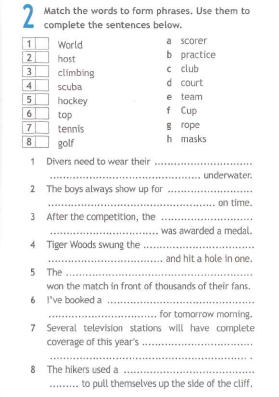 № п/пДатаРазделТемаФорма обученияСодержание(задания для изучения)Текущий контрольТекущий контрольКонсультацияКонсультацияРазноуровневые домашние задания№ п/пДатаРазделТемаФорма обученияСодержание(задания для изучения)формасрокиформасрокиРазноуровневые домашние задания123.04МОДУЛЬ 8. PASTIMES (На досуге)Талисманы. Развитие навыков чтения. /Mascots.Дистанционное и электронное  обучениеОнлайн-урок в Skype логин Жанна Расторгуева  12.00Стр 133 в учебнике читать переводить текст устно слова м 8 записать в словарьслова м 8 записать в словарьфото выслать на эл.почту 
zhanna.rastorguevafrankovskaya@mail.ru   23.04Вопросы по телефону23.04Во время урока2) выполнить упражнении 2 в приложении 1    фото выслать на эл.почту 
zhanna.rastorguevafrankovskaya@mail.ru   